PŘIHLÁŠKA Přihlašuji svého syna ( svou dceru) na  školní rok 2020/2021 do 6. třídy     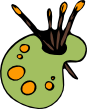 ZŠ Petřiny – sever, Na Okraji 305, Praha 6. Mám zájem o a) běžnou třídub) třídu s rozšířenou výukou výtvarné výchovy a základů    uměleckých řemesel (do této třídy se dělají talentové zkoušky )Přijímací zkoušky do výtvarných tříd se budou konat 14. 5. 2020 od 9:00 hodin.Náhradní termín 4. 6. 2020  od 9:00 hod Jméno a příjmení žáka/žákyněBydlištěAdresa ZŠ, kterou navštěvoval /aTřídaJméno a příjmení otceTelefon otceJméno a příjmení matkyTelefon  matkyKontaktní e-mailPodpis rodičůVyplní škola, kterou žák navštěvuje.Klasifikace za I. pololetí 5. ročníku: Chování.....……... ČJ...….….... AJ………….M ..…........Př...….....Vl.….….... Hv.......…...... Vv....….......Tv..…........Pv............Podpis a razítko školy Přihláška musí být odevzdána nejpozději  do 16.00 hod dne 7. 5. 2020. Tento termín platí i pro přihlášky do 2. kola talentových zkoušek.Domácí práce bude škola přijímat v době od 4. 5. do 7. 5. 2020. Tento termín platí i pro žáky hlásící se na 2. kolo zkoušek. Práce se budou přijímat v uvedené dny na vrátnici školy v době 8-16 hod. Jednotlivé práce musí být viditelně podepsané a odevzdané v jedněch deskách viditelně označených celým jménem žáka. V den zkoušek budou práce žákům vráceny. O tom, zda bylo dítě přijato na naši školu, budou  zákonní zástupci  vyrozuměni nejpozději do 14 dnů od konání posledního termínu přijímacích zkoušek. 